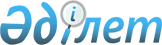 Көшелерді қайта атау туралыСолтүстік Қазақстан облысы Тайынша ауданы Летовочный ауылдық округі әкімінің 2019 жылғы 21 қаңтардағы № 4 шешімі. Солтүстік Қазақстан облысының Әділет департаментінде 2019 жылғы 28 қаңтарда № 5207 болып тіркелді
      "Қазақстан Республикасының әкімшілік-аумақтық құрылысы туралы" 1993 жылғы 8 желтоқсандағы Қазақстан Республикасы Заңының 14-бабы 4) тармақшасына, "Қазақстан Республикасындағы жергілікті мемлекеттік басқару және өзін-өзі басқару туралы" 2001 жылғы 23 қаңтардағы Қазақстан Республикасы Заңының 35-бабы 2-тармағына сәйкес, тиісті аумақ халқының пікірін ескере отырып, ономастика комиссиясының қорытындысы негізінде Солтүстік Қазақстан облысы Тайынша ауданы Летовочный ауылдық округінің әкімі ШЕШІМ ҚАБЫЛДАДЫ:
      1. Келесі көшелер қайта аталсын:
      Летовочный ауылдық округі Летовочное ауылының:
      "Коммунистическая" көшесі "Болашақ" көшесіне;
      "Пролетарская" көшесі "Абылай хан" көшесіне;
      "Октябрьская" көшесі "Достық" көшесіне;
      Летовочный ауылдық округі Горькое ауылының:
      "Ленин" көшесі "Бурабай" көшесіне;
      Летовочный ауылдық округі Подлесное ауылының:
      "Колхозная" көшесі "Жастар" көшесіне.
      2. Осы шешімнің орындалуын бақылауды өзіме қалдырамын.
      3. Осы шешім оның алғашқы ресми жарияланған күнінен кейін он күнтізбелік күн өткен соң қолданысқа енгізіледі.
					© 2012. Қазақстан Республикасы Әділет министрлігінің «Қазақстан Республикасының Заңнама және құқықтық ақпарат институты» ШЖҚ РМК
				
      Ауылдық округінің әкімі 

А. Молдиярова
